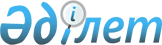 2018 жылға арналған мектепке дейінгі тәрбие мен оқытуға мемлекеттік білім беру тапсырысын, ата-ана төлемақысының мөлшерін бекіту туралыЖамбыл облысы Т. Рысқұлов ауданы әкімдігінің 2018 жылғы 10 мамырдағы № 183 қаулысы. Жамбыл облысы Әділет департаментінде 2018 жылғы 25 мамырда № 3836 болып тіркелді
      РҚАО-ның ескертпесі.

      Құжаттың мәтінінде түпнұсқаның пунктуациясы мен орфографиясы сақталған.
      "Қазақстан Республикасындағы жергілікті мемлекеттік басқару және өзін-өзі басқару туралы" Қазақстан Республикасының 2001 жылғы 23 қаңтардағы Заңының 31 бабына, "Білім туралы" Қазақстан Республикасының 2007 жылғы 27 шілдедегі Заңының 6 бабы 4 тармағының 8-1) тармақшасына сәйкес, Т. Рысқұлов ауданы әкімдігі ҚАУЛЫ ЕТЕДІ:
      1. 2018 жылға арналған мектепке дейінгі тәрбие мен оқытуға мемлекеттік білім беру тапсырысын, ата-ана төлемақысының мөлшері қосымшаға сәйкес бекітілсін.
      2. "Т. Рысқұлов ауданы әкімдігінің білім бөлімі" коммуналдық мемлекеттік мекемесі заңнамада белгіленген тәртіппен: 
      1) осы қаулының әділет органдарында мемлекеттік тіркелуін;
      2) осы қаулының мемлекеттік тіркеуден өткеннен кейін он күнтізбелік күн ішінде оны ресми жариялауға жіберуді; 
      3) осы қаулының Т. Рысқұлов ауданы әкімдігінің интернет-ресурсында орналастырылуын;
      4) осы қаулыдан туындайтын басқа да шаралардың қабылдануын қамтамасыз етсін.
      3. Осы қаулының орындалуын бақылау Т. Рысқұлов ауданы әкімінің орынбасары Бейсенбек Әшімәліұлы Әлпеисовке жүктелсін.
      4. Осы қаулы әділет органдарында мемлекеттiк тiркелген күннен бастап күшiне енедi және оның алғашқы ресми жарияланған күнінен кейін күнтізбелік он күн өткен соң қолданысқа енгізіледі. 2018 жылға арналған мектепке дейінгі тәрбие мен оқытуға мемлекеттік білім беру тапсырысын, ата-ана төлемақысының мөлшері
					© 2012. Қазақстан Республикасы Әділет министрлігінің «Қазақстан Республикасының Заңнама және құқықтық ақпарат институты» ШЖҚ РМК
				
      Аудан әкімі 

А. Қрықбаев
Т. Рысқұлов ауданы әкімдігінің
2018 жылғы 10 мамырдағы
№ 183 қаулысына қосымша
Атауы
Мектепке дейінгі тәрбие мен оқытуға мемлекеттік білім беру тапсырысы
Мектепке дейінгі тәрбие мен оқытуға мемлекеттік білім беру тапсырысы
Бір айға ата-ана төлемақысының мөлшері (теңге)
Атауы
Мемлекеттік білім беру тапсырысы (орын)
Білім беру тапсырысы бойынша бір тәрбиеленушіге жұмсалатын шығыстар мөлшері (теңге)
Бір айға ата-ана төлемақысының мөлшері (теңге)
1. Мектепке дейінгі мемлекеттік ұйымдар, оның ішінде:
1) Толық күндік жұмыс істейтін шағын орталықтар
420
27210
6000
2) Жарты күндік жұмыс істейтін шағын орталықтар
420
8254
0
3) Балабақшалар, бөбекжай-бақшалар
Тұрар Рысқұлов ауданы, Құлан ауылдық округіндегі "Балдырған" бөбекжай-бақшасы мемлекеттік коммуналдық қазыналық кәсіпорны
150
29803
7200
Тұрар Рысқұлов ауданы, Құлан ауылдық округіндегі "Балауса" бөбекжай-бақшасы мемлекеттік коммуналдық қазыналық кәсіпорны
115
29803
7200
Тұрар Рысқұлов ауданы, Құлан ауылдық округіндегі "Балауса" бөбекжай-бақшасы мемлекеттік коммуналдық қазыналық кәсіпорны сауықтыру тобы
50
40805
0
Тұрар Рысқұлов ауданы, Құлан ауылдық округіндегі "Жауқазын" бөбекжай-бақшасы мемлекеттік коммуналдық қазыналық кәсіпорны
50
29803
7200
Тұрар Рысқұлов ауданы, Құлан ауылдық округіндегі "Балапан" бөбекжай-бақшасы мемлекеттік коммуналдық қазыналық кәсіпорны
140
29803
7200
Тұрар Рысқұлов ауданы, Луговой ауылдық округіндегі "Алтын сақа" бөбекжай-бақшасы мемлекеттік коммуналдық қазыналық кәсіпорны
280
29803
7200
Тұрар Рысқұлов ауданы, Луговой ауылдық округіндегі "Балбөбек" бөбекжай-бақшасы мемлекеттік коммуналдық қазыналық кәсіпорны
165
29803
7200
Тұрар Рысқұлов ауданы, Қарақыстақ ауылдық округіндегі "Ертөстік" бөбекжай-бақшасы мемлекеттік коммуналдық қазыналық кәсіпорны
25
29803
6000
Тұрар Рысқұлов ауданы, Қарақыстақ ауылдық округіндегі "Күншуақ" бөбекжай-бақшасы мемлекеттік коммуналдық қазыналық кәсіпорны
140
29803
6000
Тұрар Рысқұлов ауданы, Жанатұрмыс ауылдық округіндегі "Құлыншақ" бөбекжай-бақшасы мемлекеттік коммуналдық қазыналық кәсіпорны
115
29803
6000
Тұрар Рысқұлов ауданы, Ақбұлақ ауылдық округіндегі "Байшешек" бөбекжай-бақшасы мемлекеттік коммуналдық қазыналық кәсіпорны
75
29803
6000
Тұрар Рысқұлов ауданы әкімдігінің "Айгөлек" бөбекжай-бақшасы мемлекеттік коммуналдық қазыналық кәсіпорны
45
29803
6000
Тұрар Рысқұлов ауданы, Ақыртөбе ауылдық округіндегі "Болашақ" бөбекжай-бақшасы мемлекеттік коммуналдық қазыналық кәсіпорны
65
29803
6000
Тұрар Рысқұлов ауданы, Құмарық ауылдық округіндегі "Балдәурен" бөбекжай-бақшасы мемлекеттік коммуналдық қазыналық кәсіпорны
25
29803
6000
Тұрар Рысқұлов ауданы, Көгершін ауылдық округіндегі "Ақбота" бөбекжай-бақшасы мемлекеттік коммуналдық қазыналық кәсіпорны
85
29803
6000
Тұрар Рысқұлов ауданы Өрнек ауылдық округіндегі "Тәттімбүбі" бөбекжай- бақшасы мемлекеттік коммуналдық қазыналық кәсіпорны
92
29803
6000
2. Мектепке дейінгі жеке меншік ұйымдар (балабақшалар, бөбекжай-бақшалар)
"Аяна және Б" жауапкершілігі шектеулі серіктестігі
150
29803
7500
"Нұрхат Нұрзат" жауапкершілігі шектеулі серіктестігі 
100
29803
7500
"Аида бөбекжайы" жауапкершілігі шектеулі серіктестігі 
140
29803
6000